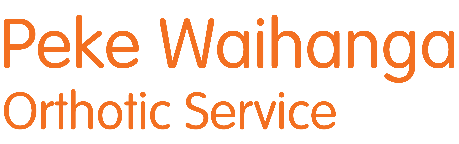 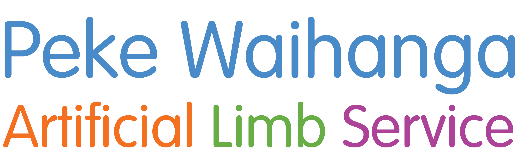 Clinical Orthotist Opportunities - New Zealand 
Peke Waihanga Artificial Limb Service
Peke Waihanga is one of New Zealand’s leading health service providers. Our vision is ‘independent lives for the people we care for’.  We are currently seeking Clinical Orthotists for both our Auckland and Hamilton Centres. Our organisation is going through an exciting time!  As well as being the country’s largest provider of prosthetics, Peke Waihanga has a focus on expanding our multidisciplinary team and wraparound experience for our patients.  We employ occupational therapists, physios, nursing and psych services, and alongside this have developed an Orthotic Service with a focus on diabetes and vascular patients - supporting the contralateral limb and preventing further amputation.  We now have a dedicated orthotic presence in all our centres, utilising our Silicone Studio and 3D printing to support creative solutions for these services. As our organisation continues to grow and evolve, we are interested in hearing from Clinical Orthotists who are as passionate about providing a whole-of-life, world-class service to our patients as we are. The ideal applicants will be patient focussed, enjoy working as part of a team and have excellent communication skills, along with the following expertise (in line with our strategic objectives):Service – to prescribe and fit orthotic devices to enable patients to achieve their individual goals.  Actively participate in patient clinics and multidisciplinary team meetings to appropriately prescribe prosthetic and orthotic devices and contribute to your patient’s rehabilitation plan.Expert Workforce –a degree in prosthetics and orthotics or equivalent, with demonstrated relevant experience as an Orthotist.R&D/Technology –a passion for embracing technology and research to improve the patient experience and outcomes for patients; and a strong desire to continually improve processes and standards to gain operational efficiencies.Equity – a desire to provide patients with access to technology and service based on need.This is a fantastic opportunity to be part of a forward-thinking organisation which has a strong commitment to the continuous improvement of the service we provide to our patients. Peke Waihanga provides a flexible and supportive work environment, with over 40% of our staff taking up opportunities to work part time or have flexible working hours.  Professional development is strongly encouraged and promoted, with opportunities for onsite supplier training, webinars, national conferences and more.We understand the process involved in relocating to New Zealand and are flexible with timing to allow for this.  As an accredited employer with Immigration New Zealand, we can support you in your visa process. If you are interested in this opportunity (either now or sometime in the future!) or would like to find out about other employment opportunities at Peke Waihanga, please get in touch as below.Apply
Please Apply via the Peke Waihanga website For further information/job description email sarah.maguire@nzals.conz  